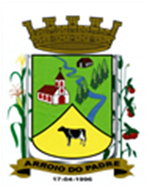 ESTADO DO RIO GRANDE DO SULMUNICÍPIO DE ARROIO DO PADREGABINETE DO PREFEITOÀ			Mensagem 23/2024.Câmara Municipal de VereadoresSenhor PresidenteSenhores VereadoresQuero cumprimentar os membros desta Casa no momento em que lhes encaminho mais um projeto de lei.O projeto de lei 23/2024, ora encaminhado tem por finalidade propor a abertura de Crédito Adicional Especial no orçamento municipal vigente.O Crédito Adicional Especial tem por objetivo dar condições orçamentárias e financeiras regulares para o município adquirir lâmpadas de LED e outros materiais para iluminação pública.O valor a ser disposto através deste projeto de lei é de R$ 100.000,00 (cem mil reais). Trata-se de recursos federais recebidos pelo município mediante indicação de emenda parlamentar do Deputado Afonso Hamm. Os recursos financeiros já se encontram depositados em conta bancária do município, e que estão disponíveis para serem aplicados.Assim, aproveitando a oportunidade, propomos a sua adição ao orçamento anual de 2024, para dar sequência regular a despesa que se apresenta.Pedimos ainda tramitação em regime de urgência a mais esse projeto de lei.	No momento era o que tínhamos.Atenciosamente.Arroio do Padre, 09 de janeiro de 2024._____________________Rui Carlos PeterPrefeito MunicipalAo Sr.Adavilson Kuter TimmPresidente da Câmara Municipal de VereadoresArroio do Padre/RSESTADO DO RIO GRANDE DO SULMUNICÍPIO DE ARROIO DO PADREGABINETE DO PREFEITOPROJETO DE LEI Nº 23, DE 09 DE JANEIRO DE 2024.Autoriza o Município de Arroio do Padre a realizar abertura de Crédito Adicional Especial no Orçamento Municipal de 2024.Art. 1° Fica autorizado o Município de Arroio do Padre, Poder Executivo, a realizar abertura de Crédito Adicional Especial no Orçamento do Município para o exercício de 2024, no seguinte programa de trabalho e respectivas categorias econômicas e conforme a quantia indicada:07 – Secretaria de Obras, Infraestrutura e Saneamento04 – Atendimento dos Serviços Públicos25 – Energia752 – Energia Elétrica0704 – Serviços Públicos Essenciais2.713 – Manutenção e Ampliação da Iluminação Pública4.4.90.30.00.00.00 – Material de Consumo. R$ 100.000,00 (cem mil reais)Fonte de Recurso: 2.706.3110 - Transferência Especial da UniãoArt. 2° Servirão de cobertura para o Crédito Adicional Especial de que trata o art. 1° desta Lei, recursos financeiros provenientes do superávit financeiro verificado no exercício de 2023, na Fonte de Recurso: 2.706.3110 - Transferência Especial da União, no valor de R$ 100.000,00 (cem mil reais).Art. 3° Esta Lei entra em vigor na data de sua publicação.            Arroio do Padre, 09 de janeiro de 2024.Visto técnico:Loutar PriebSecretário de Administração, Planejamento, Finanças, Gestão e TributosRui Carlos PeterPrefeito Municipal